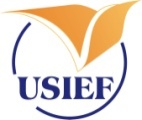 UNITED STATES-INDIA EDUCATIONAL FOUNDATIONFulbright House, 12 Hailey Road, New Delhi 110 0012025-2026 Fulbright-Kalam Climate Fellowship for Postdoctoral Research (FK-Postdoc)FK-Postdoc Applicant ChecklistBefore you submit your online application no later than July 15, 2024, please ensure the following: (Check  against each item on the following list.)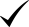 _____Upload your curriculum vitae/resume on the Page: Academic and Professional Information of the online application form. It should provide a complete picture of your educational background, work experience, and all major accomplishments (publications, honors, awards, memberships in associations etc.). It should not exceed six (6) pages. Do not include any photographs._____ If employed, upload the completed FKPostdoc Letter of Support from Home Institution Form from our website www.usief.org.in, confirming your availability to participate in the Fulbright award signed by your employer on the Page: Academic and Professional Information of your online application on or before the application deadline by July 15, 2024.  Candidates working under government-funded projects are also required to get endorsement from their affiliating institutions in India.____If you have previously entered the United States on a J-1 or J-2 visa, if yes, please upload scanned copy of your previous DS-2019s on the Page: Academic and Professional Information._____Upload project statement on the Page: Project Proposal of the online application form (Should not exceed five single-spaced pages (3,500 words). Please follow the instructions for research.  Include the list of references in the Bibliography link._____Bibliography: You will have to upload a list of one to three pages of references relevant to the proposed research on the Page: Project Proposal._____USIEF strongly recommends all applicants to identify institutions with which they wish to be affiliated and to correspond, in advance, with potential host institutions. You will be affiliated to one U.S. host institution for your grant. If you have secured a letter of invitation(s) from a U.S. institution, please upload on the Page: Project Proposal under Letter of Invitation of your online application. _____Passport: Please upload the page of your current (valid) passport that bears your name, place and date of birth, passport number, place and date of issue on the Page: Grant & Travel plans under Passport/Travel Document. At this stage of your application, passport information for your dependents is not required. _____Please complete the FKPostdoc Applicant Annexure Form electronically and upload the pdf copy on the Country-specific Materials link on the Page: Additional Information of the online application. _____ Upload your Ph.D. or D.M. degree/provisional certificate on the Page: Additional Information (Supplementary Materials) of the online application. ____Upload a copy of a recent significant publication (which could be an article or paper not exceeding 30 pages) on the Additional Documentation on the Page: Additional Information._____Request your three referees to submit their reference letters online. You must click on the Add Recommenders on the Page: Recommendations. All letters of reference should be submitted by July 15, 2024. APPLICATION DEADLINE: JULY 15, 2024, 23:59:59 hrs (IST)If you have any questions, please write to postdoc@usief.org.in 